โครงการ “ยืดอกพกถุงผ้า หิ้วปิ่นโตมาทำงาน”ด้าน			บริการชุมชนและสังคมแผนงาน		สาธารณสุขหมวด			ค่าใช้สอยประเภท			รายจ่ายเกี่ยวเนื่องกับการปฏิบัติราชการที่ไม่เข้าลักษณะรายจ่ายหมวดอื่นๆหน่วยงานรับผิดชอบ	สำนักปลัด เทศบาลตำบลดอนขมิ้น1. หลักการและเหตุผล	ตามที่เทศบาลตำบลดอนขมิ้น ได้เห็นความสำคัญในการแก้ไขปัญหาขยะในพื้นที่ และได้เข้าร่วมโครงการส่งเสริมการมีส่วนร่วมของชุมชนในการคัดแยกขยะที่ต้นทาง เพื่อแก้ไขปัญหาการจัดการขยะมูลฝอยในพื้นที่ชุมชน สถานศึกษา อาคารสำนักงานของเทศบาล เพื่อรณรงค์/ส่งเสริมให้ประชาชน/เยาวชน เข้ามามีส่วนร่วมในการจัดการขยะมูลฝอย ที่เกิดขึ้นจากแหล่งกำเนิดภายในชุมชนของตนเอง นั้น	เพื่อเป็นการสนับสนุน/ส่งเสริมโครงการดังกล่าว เทศบาลตำบลดอนขมิ้นจึงดำเนินการเพื่อปลูกจิตสำนึก สร้างความตระหนัก และเสริมสร้างวินัยให้แก่พนักงานเทศบาล พนักงานจ้าง และพนักงานจ้างเหมารายวัน ตลอดจนข้าราชการการเมือง ร่วมกันสร้างจิตสำนึกที่ดีในการรักษาสิ่งแวดล้อมร่วมมือร่วมใจกันลดปริมาณขยะตั้งแต่ต้นทาง เช่น ถุงพลาสติก กล่องโฟม ซึ่งเป็นขยะที่มีสารพิษ และเป็นอันตรายต่อชีวิต โดยการปรับเปลี่ยนพฤติกรรมในการ ลด และคัดแยกขยะมูลฝอย เพื่อนำไปสู่วินัยในการลดการใช้ถุงพลาสติกหูหิ้ว และกล่องโฟมบรรจุอาหาร และแก้วน้ำที่ใช้ครั้งเดียวทิ้ง ปรับเปลี่ยนมาใช้ถุงผ้า กล่องใส่อาหารหรือภาชนะใส่อาหาร และแก้วน้ำส่วนตัวที่ใช้ซ้ำได้ รวมทั้งนำวัสดุเหลือใช้ที่ยังใช้งานได้กลับมาใช้ซ้ำ2. วัตถุประสงค์	2.1 เพื่อลดปริมาณขยะในพื้นที่เทศบาลตำบลดอนขมิ้น	2.2 เพื่อสร้างจิตสำนึก ความตระหนัก และเสริมสร้างวินัย ของพนักงานเทศบาล พนักงานจ้าง และพนักงานจ้างเหมา ตลอดจนข้าราชการการเมือง ในการจัดการขยะมูลฝอยต้นทาง	2.3 เป็นแบบอย่างในการนำประชาชนในพื้นที่ร่วมมือในการจัดการขยะต้นทาง	2.4 ลดภาวะโลกร้อน3. พื้นที่ดำเนินการและกลุ่มเป้าหมาย	สำนักงานเทศบาลตำบลดอนขมิ้น ประกอบด้วย	- พนักงานเทศบาล		จำนวน		16	คน	- พนักงานจ้าง			จำนวน		15	คน	- พนักงานจ้างเหมารายวัน	จำนวน		12	คน	- ข้าราชการการเมือง		จำนวน		17	คน4. ระยะเวลาดำเนินการ	วันที่ 1 ตุลาคม 2565 ถึง 30 กันยายน 25665. วิธีการดำเนินการ	5.1 ประชาสัมพันธ์โครงการ “ยืดอกพกถุงผ้า หิ้วปิ่นโตมาทำงาน” ให้พนักงานเทศบาล พนักงานจ้าง พนักงานจ้างเหมารายวัน และข้าราชการการเมือง ทราบ- 2 -	5.2 ประกาศเจตนารมณ์ ลด คัดแยกขยะมูลฝอย ลดใช้ถุงพลาสติกหูหิ้ว แก้วพลาสติกและกล่องโฟมบรรจุอาหาร	5.3 พนักงานเทศบาล พนักงานจ้าง พนักงานจ้างเหมารายวัน นำปิ่นโต หรือกล่องบรรจุอาหาร นำอาหารกลางวันมารับประทานร่วมกันในที่ทำงาน ใช้ถุงผ้าในการบรรจุอาหาร/สิ่งของ และใช้แก้วน้ำส่วนตัว6. งบประมาณ	ไม่ใช้งบประมาณ7. ผลที่คาดว่าจะได้รับ	7.1 ช่วยลดปริมาณขยะ	7.2 พนักงานเทศบาล พนักงานจ้าง พนักงานจ้างเหมารายวัน และข้าราชการการเมือง มีจิตสำนึกในการร่วมมือกันคัดแยกขยะต้นทาง	7.3 เกิดความรักความสามัคคีของพนักงานเทศบาล พนักงานจ้าง พนักงานจ้างเหมารายวัน และข้าราชการการเมือง	7.4 เกิดเป็นองค์กรต้นแบบในการรณรงค์การ ลด ละ เลิก การใช้ถุงพลาสติกหูหิ้ว แก้วน้ำพลาสติก และกล่องโฟม8. หน่วยงานรับผิดชอบ	งานสาธารณสุข สำนักปลัดเทศบาล  (ลงชื่อ) .......................................... ผู้จัดทำ (นายปัญญา  จุฬาเบา)นักวิเคราะห์นโยบายและแผนชำนาญการ  (ลงชื่อ) .......................................... ผู้เสนอ (นางชัญญา  ศรสินชัย)หัวหน้าสำนักปลัดเทศบาล  (ลงชื่อ) .......................................... ผู้เห็นชอบ (นางสาวจินตนา  อินทร์สวาท)ปลัดเทศบาล  (ลงชื่อ) .......................................... ผู้อนุมัติ  (นายธนวัฒน์  นิลบัว) นายกเทศมนตรีตำบลดอนขมิ้น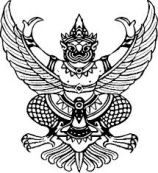 ประกาศเทศบาลตำบลดอนขมิ้นเรื่อง เจตนารมณ์ การร่วม ลด คัดแยกขยะมูลฝอย ลดการใช้ถุงพลาสติกหูหิ้วและกล่องโฟมบรรจุอาหาร************************	ตามที่เทศบาลตำบลดอนขมิ้นได้เห็นความสำคัญในการแก้ไขปัญหาขยะในพื้นที่ และส่งเสริมการมีส่วนร่วมของชุมชนในการคัดแยกขยะที่ต้นทาง จึงให้พนักงานเทศบาล และพนักงานจ้าง พนักงานจ้างเหมารายวัน ตลอดจนข้าราชการการเมืองในสังกัดเทศบาลตำบลดอนขมิ้นร่วมกันรณรงค์ และเป็นผู้นำการจัดการขยะต้นทางด้วยการ ลด คัดแยกขยะมูลฝอย ลดใช้ถุงพลาสติกหูหิ้ว และกล่องโฟมบรรจุอาหาร เทศบาลตำบลดอนขมิ้นจึงประกาศเจตนารมณ์ในการดำเนินการ ดังนี้	1. เทศบาลตำบลดอนขมิ้น จะร่วม ลด คัดแยกขยะมูลฝอย ลดการใช้ถุงพลาสติกหูหิ้ว และกล่องโฟมบรรจุอาหารในสำนักงานเทศบาลตำบลดอนขมิ้น	2. พนักงานเทศบาล พนักงานจ้าง พนักงานจ้างเหมารายวัน และข้าราชการการเมือง จะร่วมกันปรับเปลี่ยนพฤติกรรมในการ ลด และคัดแยกขยะมูลฝอย เพื่อนำไปสู่วินัยในการลดการใช้ถุงพลาสติกหูหิ้ว และกล่องโฟมบรรจุอาหาร และแก้วน้ำที่ใช้ครั้งเดียวทิ้ง ปรับเปลี่ยนมาใช้ถุงผ้า กล่องใส่อาหารหรือภาชนะใส่อาหาร และแก้วน้ำส่วนตัวที่ใช้ซ้ำได้ รวมทั้งนำวัสดุเหลือใช้ที่ยังใช้งานได้กลับมาใช้ซ้ำอีก	3. สนับสนุนและส่งเสริมความร่วมมือทุกกิจกรรมตามมาตรการลด และคัดแยกขยะมูลฝอยในหน่วยงาน รวมถึงแนะนำไปยังประชาชนผู้มารับบริการต่างๆ ในสำนักงานเทศบาลตำบลดอนขมิ้น และบุคคลในครอบครัว เพื่อร่วมกันสร้างจิตสำนึกที่ดีในการรักษาสิ่งแวดล้อม	ทั้งนี้ ตั้งแต่ วันที่ 1 ตุลาคม พ.ศ. 2565 เป็นต้นไปประกาศ ณ วันที่ 1 เดือน กันยายน พ.ศ. 2565(นายธนวัฒน์  นิลบัว)นายกเทศมนตรีตำบลดอนขมิ้นประกาศเทศบาลตำบลดอนขมิ้นเรื่อง เจตนารมณ์ การร่วม ลด คัดแยกขยะมูลฝอย ลดการใช้ถุงพลาสติกหูหิ้วและกล่องโฟมบรรจุอาหาร************************	ตามที่เทศบาลตำบลดอนขมิ้นได้เห็นความสำคัญในการแก้ไขปัญหาขยะในพื้นที่ และส่งเสริมการมีส่วนร่วมของชุมชนในการคัดแยกขยะที่ต้นทาง จึงให้พนักงานเทศบาล และพนักงานจ้าง พนักงานจ้างเหมารายวัน ตลอดจนข้าราชการการเมืองในสังกัดเทศบาลตำบลดอนขมิ้นร่วมกันรณรงค์ และเป็นผู้นำการจัดการขยะต้นทางด้วยการ ลด คัดแยกขยะมูลฝอย ลดใช้ถุงพลาสติกหูหิ้ว และกล่องโฟมบรรจุอาหาร เทศบาลตำบลดอนขมิ้นจึงประกาศเจตนารมณ์ในการดำเนินการ ดังนี้	1. เทศบาลตำบลดอนขมิ้น จะร่วม ลด คัดแยกขยะมูลฝอย ลดการใช้ถุงพลาสติกหูหิ้ว และกล่องโฟมบรรจุอาหารในสำนักงานเทศบาลตำบลดอนขมิ้น	2. พนักงานเทศบาล พนักงานจ้าง พนักงานจ้างเหมารายวัน และข้าราชการการเมือง จะร่วมกันปรับเปลี่ยนพฤติกรรมในการ ลด และคัดแยกขยะมูลฝอย เพื่อนำไปสู่วินัยในการลดการใช้ถุงพลาสติกหูหิ้ว และกล่องโฟมบรรจุอาหาร และแก้วน้ำที่ใช้ครั้งเดียวทิ้ง ปรับเปลี่ยนมาใช้ถุงผ้า กล่องใส่อาหารหรือภาชนะใส่อาหาร และแก้วน้ำส่วนตัวที่ใช้ซ้ำได้ รวมทั้งนำวัสดุเหลือใช้ที่ยังใช้งานได้กลับมาใช้ซ้ำอีก	3. สนับสนุนและส่งเสริมความร่วมมือทุกกิจกรรมตามมาตรการลด และคัดแยกขยะมูลฝอยในหน่วยงาน รวมถึงแนะนำไปยังประชาชนผู้มารับบริการต่างๆ ในสำนักงานเทศบาลตำบลดอนขมิ้น และบุคคลในครอบครัว เพื่อร่วมกันสร้างจิตสำนึกที่ดีในการรักษาสิ่งแวดล้อม	ทั้งนี้ ตั้งแต่ วันที่ 1 ตุลาคม พ.ศ. 2565 เป็นต้นไปประกาศ ณ วันที่ 1 เดือน กันยายน พ.ศ. 2565(นายธนวัฒน์  นิลบัว)นายกเทศมนตรีตำบลดอนขมิ้น